Срок  на  уведомлението : 14 дниДата  на  отпубликуване: 03.12.2021гДо:Всички  заинтересованиДокументи:Гр-2176/12.08.2021г на   Десислава  Славчева  Маринова и  Лилия  Славчева  Маринова,собственици  на  УПИ V-167  кв.19 с. Бърдо ,на  основание  дял. І  на Протокол  от  22.12.1997г. Публикация на: 18.11.2021г  На  основание §4 ,ал.2 от  ДР на  ЗУТ ,Ви  уведомяваме по чл.18а ,ал10  от  АПК  ;  чл.26 ,ал.1  от  АПК и  на  основание  чл.124 б,ал.2 от ЗУТ   , във  връзка   с   постъпило  заявление  с  вх.№ Гр-2176/12.08.2021г   от   Десислава  Славчева   Маринова  и  Лилия  Славчева Маринова  ,придружено  с  изработен  проект за  изменение  на  кадастралния  план   - премахване  на  сграда,нанасяне  на  нов ПИ пл.№187  и  промяна на номер  на  УПИ V-167 ,кв.19 от  кадастралния  и  регулационен  план на  с.Бузяковци,общ.Ихтиман,обл.Софийска.На  основание  §4  ,ал.8  от  ПЗР  на  наредба  РД-02-20-5  от  15.12.2016г  за  съдържанието,  създаването  и  поддържането  на  кадастралната  карта  и  кадастралните  регистри   се  обявява  на заинтересованите  лица ,че  е  издадена  е  Заповед  № 1760/16.11.2021г  на  кмета  на  Община  Ихтиман  ,  с  която  се  одобрява  проекта  за  изменение  на  кадастралния  план  - премахване  на  сграда,нанасяне  на  нов ПИ пл.№187  и  промяна  на  номер  на  УПИ  V-167  ,кв.19  от  кадастралния  и  регулационен  план  на  с.Бзяковци,общ.Ихтиман,обл.София.Новообразуваният поземлен  имот  пл.№187  е  с  площ от  655  кв.м след  уреждане  на  сметки  по  регулация  със  съседни  поземлени  имоти.Променя  се  номера  на  УПИ V-167  ,кв.19 на УПИ V-187  кв.19  с. Бузяковци. След  изменението  площта на  ПИ пл.№167  е  1106  кв.м.  На  основание  чл.34 ,ал.1 и  ал.3 от  АПК ,в  14-дневен срок от  залепване  на  уведомлението  на  таблото  в  община Ихтиман  ,на  таблото  в  сградата  на  техническа  служба  , на  таблото  в  сградата  на  кметство   Бузяковци, на   УПИ ХІ-160  кв.19 с.Бузяковци , на  УПИ  VІІ-161  кв.19   с. Бузяковци,на УПИ ІV-167   кв.19 с. Бузяковци  и  обявяването  му  на  електронната  страница  на  община Ихтиман,Ви  се  предоставя  възможност  в  приемно  време : понеделник  и  четвъртък  от  09,00ч  до  12,00 часа  и  от  13.00ч до  16.00ч   да  се  запознаете със  заповедта  и  с   документите по  преписката   ,които  се  намират  в Дирекция  „Специализирана  администрация” в  сградата на  техническа  служба на  община Ихтиман .   Възражения можете  да  подадете до  общинската  администрация  на  община  Ихтиман на  адрес  - гр.Ихтиман ,ул.Цар Освободител „ №123  в  седем  дневен  срок  от  датата  на  уведомяването.      Настоящето  уведомление  се  обявява  на  основание  чл.61  ,ал.3 от АПК във  връзка  с  чл.18а,ал.9 и  ал.10  от АПК.Дата  на  залепване на  УПИ ХІ-160  ;  УПИ VІІ-161  и  УПИ  ІV-167  кв.19  по  плана  на  с. Бузяковци :- 19.11.2021гДата  на  поставяне  на  таблото  в  сградата  на  община Ихтиман :-18.11.2021гДата  на  поставяне  на  таблото  в  сградата  на  техническа  служба :- 18.11.2021гДата  на  поставяне  на  таблото  в  сградата  на  кметство  Бузяковци   : 19.11..2021гДата  на  публикуване  на  електронната  страница  на  община Ихтиман :-18.11.2021гДата  на  сваляне  от  таблата :03..12.2021г                                                                                                                              ОТ  ОБЩИНА   ИХТИМАН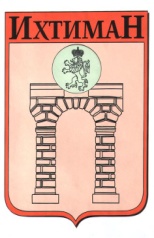 ОБЩИНА ИХТИМАН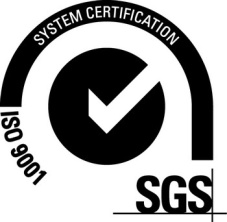  2050 гр. Ихтиман, ул. „Цар Освободител“ № 123 0724 / 82381,  0724 / 82550, obshtina_ihtiman@mail.bg